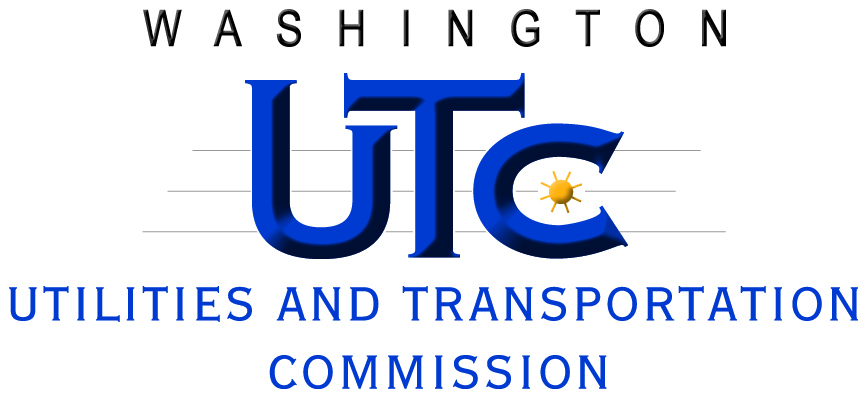 AGENDAStakeholder WorkshopHousehold Goods Carrier Rulemaking – Entry RequirementsDocket TV-111493October 11, 20119:30 a.m. to 3:00 p.m.IntroductionsReview and Discuss Staff-Prepared Comment Summary (hand-out at workshop)General commentsCovers WAC 480-15-180, 190, 335, 340, 350, 360, 370, 390,400, 410, 420, 430, and 450Revising HHG applicationCargo insuranceWAC 480-15-181 Operations that do not require a household goods permitWAC 480-15-185 Types of household goods permitsWAC 480-15-230 Application feesWAC 480-15-270 Emergency temporary authorityWAC 480-15-330 Permanent authorityAlso covers WAC 480-15-280, 285, 290,310, and 320Other Business (if any)Closing and Next Steps